新竹市106年度-暑期兒童益智疊杯運動育樂營實施計畫目    的：推展競技疊杯運動，促進競技疊杯運動人口。 依    據：新竹市體育會106年度全民體育活動計畫辦理。指導單位：新竹市政府、新竹市體育會。主辦單位：新竹市體育會競技疊杯委員會。協辦單位：ISSF Taiwan。參與對象：新竹市籍之國小一~六年級學生參與人數：預計一期程，共計40人。辦理期程： 106年8月7日至8月11日（一期程，共計40人次）活動時間：每週一至五，09:00-12:00活動地點：東門國小活動聯絡人：吳鳳文 0936-976737   電子信箱：apple3388a@gmail.com報名方式：（一）報名截止日期：即日起至7月7日(40位報名額滿截止)（二） 報名費用：1500元(送疊杯器材一組),        匯款帳號：台新銀行【812】關東橋分行  戶名：吳鳳文                     帳號：2100-10-0023376-5                 (請匯款後，需於報名系統中填寫帳號末五碼，以完成手續）（三）報名表傳遞方式：採網路報名:      1.搜尋http://stack-hs.org/ 【新竹競技疊杯網站】→點選『最新消息』        →點選『106年兒童益智疊杯運動育樂營報名系統』進行報名。          2.於FB臉書搜尋『新竹競技疊杯』粉絲團，點選並連結『106年兒童                                           益智疊杯運動育樂營報名系統』填寫資料完成報名。                                         可掃描QR CODE進入報名系統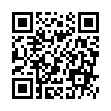      3.電洽總幹事~吳鳳文0936-976737詢問報名。十三、課程內容：十四、主辦單位將於活動期間全程投保公共意外險。十五、本辦法若有未盡事宜得隨時修正並公告週知。 次數日  期課   程   內   容18月07日疊杯運動簡介、333項目3杯運杯28月08日3-6-3項目~6杯疊法教學38月09日333、363學習活動48月10日花式cycle項目~運杯練習58月11日333、363、cycle綜合趣味活動